INFORME SEMANAL BONOS EN DOLARES – 14/06/2019SOBERANOS EN DÓLARES - PRECIOS EN PESOS ($ 44.9275)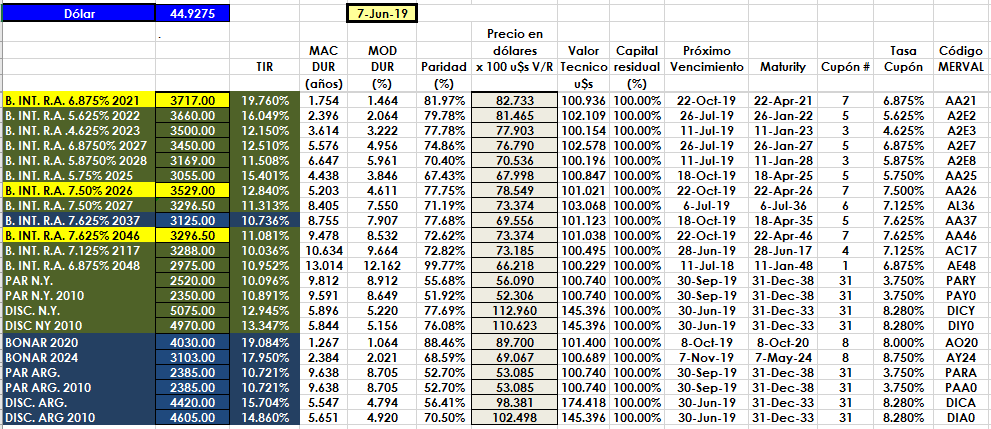 PRECIOS EN DÓLARES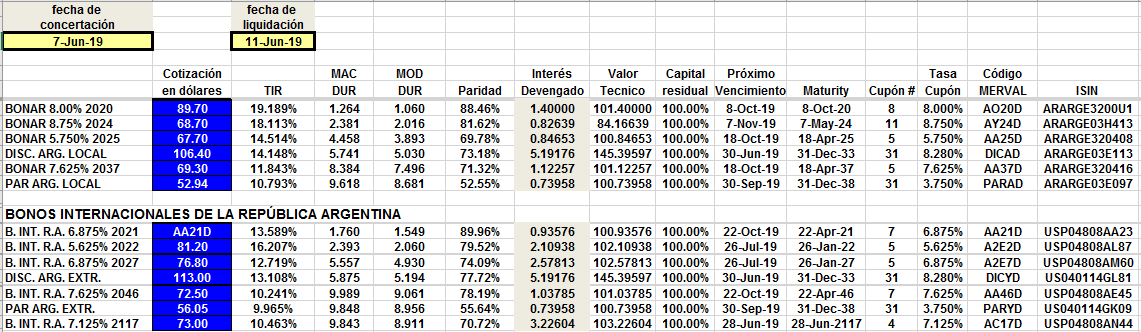 